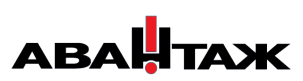 195112, г. Санкт-Петербург, Малоохтинский пр., д. 16. корп. 1, помещение 35-Н ,e-mail: personal@avantaj.spb.ru, Web: АВАНТАЖ.РФ, www.avantaj.spb.ruПриглашение к сотрудничествуУважаемые Господа!                  Компания ООО «АВАНТАЖ» - группа организаций, уже более 7 лет успешно оказывающая услуги в области поиска и подбора персонала, а также предоставления работников на условиях аутстаффинга и аутсорсинга. Мы специализируемся на наиболее сложном сегменте рынка труда – трудовых мигрантах из стран СНГ и дальнего зарубежья. Множество организаций разных сфер деятельности  в Санкт-Петербурге и Ленинградской области уже смогли по достоинству оценить преимущества от сотрудничества с нашей компанией. На сегодняшний день Компания «АВАНТАЖ» - это удачное сочетание индивидуального подхода к каждому клиенту, профессионализма сотрудников, качества оказываемых услуг и привлекательности ценового предложения.                   В настоящее время нашими постоянными клиентами являются следующие организации: ЗАО "Новая Голландия",  ООО"Комплекс Сервис", ООО «Евроавто», ООО» Amro», ООО  «Мастертекс», «ООО Эталон», ООО «Компакт Сервис», ООО «Мастер-Кондитер», ЗАО «Теплосеть», ОАО «Энергомеханический завод», ООО «Ленмосстрой», ООО «Стройдекор-М», ООО «Северная пушнина», ООО «Нева-Кондитер»,    ООО «Феникс», ООО «Цветопторг центр», ООО «Эталон»,  ООО «Технопласт» ЗАО « Лиссант»,                 ОАО "Фармацевтическая фабрика Санкт-Петербурга", ООО «Лапландия Фиш», ОАО «НОВОЛАДОЖСКАЯ РЫБНАЯ КОМПАНИЯ», ООО «Сервис логистика», ЗАО "РосЭкспоПром",  ООО «Русский натуральный продукт», ООО «КАРАВАЙ»  и т.д. На данный момент численность предоставляемого персонала составляет более 2000 тысяч человек.                 ООО «Авантаж» предлагает осуществить подбор специалистов различных специальностей, в том числе:- кладовщик- грузчик- комплектовщик- подсобный рабочий- уборщик - оператор линии- фасовщица- укладчик- мойщица                  Весь предоставляемый  персонал оформляется в штат ООО «Авантаж», в соответствии с трудовым законодательством РФ, имеет все необходимые документы, включая квалификационные удостоверения, в случае необходимости медицинские книжки и т.д., сотрудники проходят инструктаж по ОТ и ТБ. Также в случае необходимости организуется  проживание для сотрудников.                  Сотрудничество с ООО «Авантаж» позволит Вам существенно оптимизировать работу Вашего предприятия, минимизировать хозяйственные риски, возложить трудоемкие организационные мероприятия и связанную с ними ответственность за персонал (трудовое, налоговое законодательство) на профессионального аутсорсера на рынке труда.               Генеральный директор                                                                           А.Е.ЕгоровИсполнитель:Менеджер  отдела развития